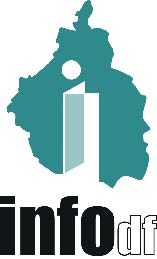 ORDEN DEL DÍAORDEN DEL DÍAI. 	Lista de asistencia y verificación del quórum legal. II.	Lectura, discusión y, en su caso, aprobación del Orden del Día.III.	Presentación, análisis y en su caso, aprobación del Proyecto de Acta de la Décima Séptima Sesión Ordinaria del Pleno del Instituto de Acceso a la Información Pública y Protección de Datos Personales del Distrito Federal, celebrada el 13 de mayo de 2015.IV.		Presentación, análisis y en su caso, aprobación del Proyecto de Acuerdo mediante el cual se derogan los Lineamientos del Seguro de Separación Individualizado del INFODF, y se aprueba la creación del “Seguro de Vida con el Beneficio Adicional de un Seguro de Separación Individualizado” del Instituto de Acceso a la Información Pública y Protección de Datos Personales del Distrito Federal.V.		Presentación, discusión y, en su caso, aprobación de los siguientes Proyectos de Resolución de Recursos de Revisión interpuestos ante el INFODF, en materia de solicitudes de acceso, rectificación, cancelación y oposición a datos personales:V.1.	Resolución al Recurso de Revisión interpuesto en contra de la Policía Auxiliar del Distrito Federal, con expediente número RR.SDP.016/2015.V.2.	Resolución al Recurso de Revisión interpuesto en contra de la Policía Auxiliar del Distrito Federal, con expediente número RR.SDP.026/2015.V.3.	Resolución al Recurso de Revisión interpuesto en contra del Tribunal Superior de Justicia del Distrito Federal, con expediente número RR.SDP.020/2015.VI.		Presentación, discusión y, en su caso, aprobación de los siguientes Proyectos de Resolución de Recursos de Revisión interpuestos ante el INFODF, en materia de solicitudes de acceso a la información pública:VI.1.	Resolución al Recurso de Revisión interpuesto en contra del Tribunal de lo Contencioso Administrativo del Distrito Federal, con expediente número RR.SIP.0207/2015.VI.2.	Resolución al Recurso de Revisión interpuesto en contra de la Secretaría de Salud del Distrito Federal, con expediente número RR.SIP.0231/2015.VI.3.	Resolución al Recurso de Revisión interpuesto en contra de la Secretaría de Salud del Distrito Federal, con expediente número RR.SIP.0250/2015.VI.4.	Resolución al Recurso de Revisión interpuesto en contra de la Contraloría General del Distrito Federal, con expediente número RR.SIP.0251/2015 y su Acumulado RR.SIP.0252/2015.VI.5.	Resolución al Recurso de Revisión interpuesto en contra de la Delegación Benito Juárez, con expediente número RR.SIP.0253/2015.VI.6.	Resolución al Recurso de Revisión interpuesto en contra de la Secretaría de Desarrollo Urbano y Vivienda, con expediente número RR.SIP.0265/2015.VI.7.	Resolución al Recurso de Revisión interpuesto en contra de la Junta de Asistencia Privada del Distrito Federal, con expediente número RR.SIP.0300/2015.VI.8.	Resolución al Recurso de Revisión interpuesto en contra  del Sistema de Transporte Colectivo, con expediente número RR.SIP.0303/2015.VI.9.	Resolución al Recurso de Revisión interpuesto en contra de la Delegación Miguel Hidalgo, con expediente número RR.SIP.0309/2015.VI.10.	Resolución al Recurso de Revisión interpuesto en contra de la Delegación Miguel Hidalgo, con expediente número RR.SIP.0332/2015.VI.11.	Resolución al Recurso de Revisión interpuesto en contra de la Delegación Coyoacán, con expediente número RR.SIP.0310/2015.VI.12.	Resolución al Recurso de Revisión interpuesto en contra de la Oficialía Mayor del Gobierno del Distrito Federal, con expediente número RR.SIP.0312/2015.VI.13.	Resolución al Recurso de Revisión interpuesto en contra de la Delegación Venustiano Carranza, con expediente número RR.SIP.0313/2015.VI.14.	Resolución al Recurso de Revisión interpuesto en contra del Instituto de Acceso a la Información Pública y Protección de Datos Personales del Distrito Federal, con expediente número RR.SIP.0319/2015 y sus Acumulados RR.SIP.0320/2015, RR.SIP.0321/2015, RR.SIP.0322/2015 y RR.SIP.0323/2015.VI.15.	Resolución al Recurso de Revisión interpuesto en contra del Instituto de Acceso a la Información Pública y Protección de Datos Personales del Distrito Federal, con expediente número RR.SIP.0328/2015.VI.16.	Resolución al Recurso de Revisión interpuesto en contra del Instituto de Acceso a la Información Pública y Protección de Datos Personales del Distrito Federal, con expediente número RR.SIP.0329/2015.VI.17.	Resolución al Recurso de Revisión interpuesto en contra de la Secretaría de Desarrollo Económico, con expediente número RR.SIP.0325/2015.VI.18.	Resolución al Recurso de Revisión interpuesto en contra de la Comisión de Derechos Humanos del Distrito Federal, con expediente número RR.SIP.0326/2015.VI.19.	Resolución al Recurso de Revisión interpuesto en contra de la Secretaría de Finanzas, con expediente número RR.SIP.0327/2015.VI.20.	Resolución al Recurso de Revisión interpuesto en contra de la Asamblea Legislativa del Distrito Federal, con expediente número RR.SIP.0334/2015.VI.21.	Resolución al Recurso de Revisión interpuesto en contra de la Agencia de Gestión Urbana de la Ciudad de México, con expediente número RR.SIP.0337/2015.VII.		Asuntos generales.